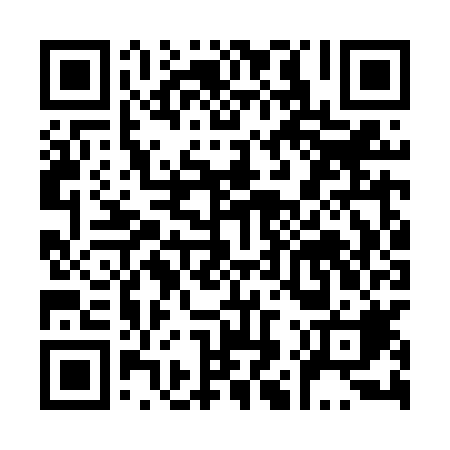 Ramadan times for Wolka Dolna, PolandMon 11 Mar 2024 - Wed 10 Apr 2024High Latitude Method: Angle Based RulePrayer Calculation Method: Muslim World LeagueAsar Calculation Method: HanafiPrayer times provided by https://www.salahtimes.comDateDayFajrSuhurSunriseDhuhrAsrIftarMaghribIsha11Mon4:004:005:5511:423:335:295:297:1712Tue3:573:575:5211:413:345:315:317:1913Wed3:553:555:5011:413:365:335:337:2114Thu3:523:525:4811:413:375:355:357:2315Fri3:503:505:4511:403:395:375:377:2516Sat3:473:475:4311:403:405:385:387:2717Sun3:453:455:4111:403:415:405:407:2918Mon3:423:425:3811:403:435:425:427:3119Tue3:393:395:3611:393:445:445:447:3320Wed3:373:375:3311:393:465:465:467:3521Thu3:343:345:3111:393:475:475:477:3722Fri3:313:315:2911:383:495:495:497:4023Sat3:283:285:2611:383:505:515:517:4224Sun3:263:265:2411:383:515:535:537:4425Mon3:233:235:2211:373:535:545:547:4626Tue3:203:205:1911:373:545:565:567:4827Wed3:173:175:1711:373:555:585:587:5028Thu3:143:145:1411:373:576:006:007:5329Fri3:113:115:1211:363:586:016:017:5530Sat3:083:085:1011:363:596:036:037:5731Sun4:064:066:0712:365:017:057:058:591Mon4:034:036:0512:355:027:077:079:022Tue4:004:006:0312:355:037:087:089:043Wed3:573:576:0012:355:047:107:109:064Thu3:543:545:5812:345:067:127:129:095Fri3:513:515:5612:345:077:147:149:116Sat3:473:475:5312:345:087:157:159:147Sun3:443:445:5112:345:107:177:179:168Mon3:413:415:4912:335:117:197:199:189Tue3:383:385:4612:335:127:217:219:2110Wed3:353:355:4412:335:137:227:229:24